ferdinand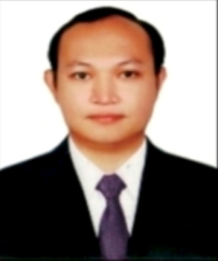 ferdinand.164253@2freemail.com 	 MERCHANDISER - CUSTOMER SERVICE – SALES ASSOCIATE – STORE KEEPEROBJECTIVESTo obtain a position in a reputed and growth oriented organization that will enhance my skill, capabilities towards growth of the organization. It will add more values to my career as well as organization.SKILLS & QUALIFICATIONExcellent Customer Service Skills.Team Player with exceptional time management and multi tasking abilities.Good communication skills.Good attention to detail.PROFESSIONAL EXPERIENCEALMARAI EMIRATES COMPANY LLC- Dubai, UAE                 MERCHANDISER –                                                                              (June 31, 2015 – June 31,2017)Present Responsible for ensuring that products and brands are represented effectively in stores to create a positive customer experience in a retail environment. Key Responsibilities:  Promoting products to significantly increase their sales  Ensuring each area of the store is stocked, rotated, clean and looking its best.  Making sure customers find everything they need, in the right place.  Checking and replenishing product display areas in line with company plans.  Making recommendations and advising others on opportunities and risks.  Monitoring stock levels and reviewing product performance in order to identify     current and future trading opportunities.   Ensuring that best sellers reach their full potential.  Putting together merchandising plans for specific stores.  Helping Customers with any queries they may have.  Completing all paperwork and administration tasks as required.  Managing stock availability throughout the supply chain, from suppliers to stores.  Working closely with the buying team on related issues.AL MAYA Supermarket,AL MAYA GROUP- Dubai, UAE                               MERCHANDISER					        (May 16, 2013 – May 16, 2015)								Key Responsibilities:Greeted customers and determined their needs and wants.Responsible in processes the sale of Grocery merchandise.Demonstrate Product knowledge.Visual Merchandising.Discussed type, quality and number of merchandise required for purchase.Answered customers’ queries and concerns.Responsible in restocking shelves.Constantly checks display for expiration of dates and damaged items.GEANT HYPERMARKET, IBN BATUTA MALL - Dubai, UAE           STORE KEEPER						(April 11, 2012 – April 11, 2013)Key Responsibilities:To exercise general control over all activities on store department.To ensure safe keeping both as to quality and quantity of materials.To maintain proper records.To initiate purchase requisitions for the replacements of stocks of all stocks of all regular stores items.Check and receive all store merchandise.Generate reports, store completed work in designated locations and perform backup operations.Assist with routine office duties such as typing, filing, and record maintenance as workload permits. Serve as back-up for other clerical positions in unit.DATA ENTRY 							(April 11, 2010 – April 11, 2012)Key Responsibilities:Prepares source data for computer entry by compiling and sorting information; establishing entry priorities.Review data for deficiencies or errors, correct any incompatibilities if possible and check output.Maintains data entry requirements by following data program techniques and procedures.Generate reports, store completed work in designated locations and perform backup operations.Assist with routine office duties such as typing, filing, and record maintenance as workload permits. Serve as back-up for other clerical positions in unit.ACADEMIC QUALIFICATIONSBachelor of Science in Information ManagementPasig Catholic CollegePhilippinesPERSONAL INFORMATIONBirth Info :	 September 21, 1983                          Languages:Nationality:	Filipino                                                   EnglishGender :		 Male	                                                 Tagalog